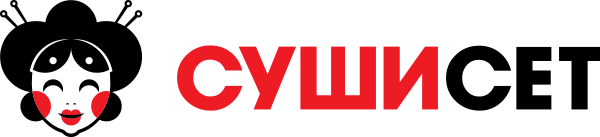 Требования к потенциальным партнерам компании «СУШИСЕТ».Интеллект
Наш партнер должен быть готов к непрерывному обучению и развитию. Нам важно не просто поспевать за новшествами рынка, но и предвосхищать их вместе с нашими партнерами.Финансовая смекалка
Наш партнер должен уметь управлять деньгами, грамотно распоряжаться финансами с целью их сохранения и приумножения.
Управленческие навыки
Важно быть лидером, уметь принимать решения, направлять персонал, систематизировать работу, управлять бизнес-процессами. И все это одновременно. Очевидно, что навыки управления будут первостепенными. С нас - подготовка и обучение, с вас - смекалка, ответственность, умение работать в режиме многозадачности.Целеустремленность
Если ставить цели, то самые высокие. Если мечтать, то по-максимуму. Наш партнер должен мыслить широко и ставить себе задачу открыть не один СУШИСЕТ, а целую сеть или нескольких заведений разных форматов.
Трудолюбие и самодисциплина
Идейность, инициативность, умение организовывать себя и своих подчиненных. Готовность работать 24 часа в сутки 7 дней в неделю.
ИдейностьВера в продукт - важный двигатель процесса. Наши партнеры заряжают своей идейностью не только своих работников, но и всех гостей и друзей заведения.

«Мы считаем, что этот фильтр отсеет людей, которым не подходит наша франшиза. Дальше — «проверка боем». Если у франчайзи получится управлять этим бизнесом, то у его магазина будет отличный рейтинг, мы сделаем все, чтобы он развивался дальше»